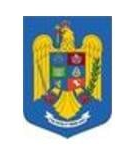 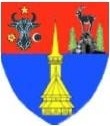 Anexa lla Hotărârea Comitetului Județean pentru Situații de Urgență Maramureș nr.17 din 15 februarie 2021DECLARAȚIE  PE PROPRIE RĂSPUNDEREStare de alertă - carantină zonală Recea  și satele aparținătoare Mocira, Lăpușel,  Săsar și  Bozânta MicăSubsemnata/Subsemnatul ----------------------------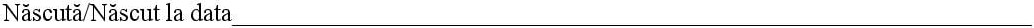 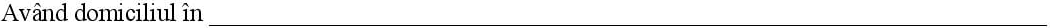 Declar pe propria răspundere că mă deplasez în localitatea	_ pe itinerarul de deplasare _________________pentru următoarele motive:deplasarea în interes profesional , inclusiv între locuință/gospodărie și locul/locurile dedesfășurare a activității profesionale și înapoi;deplasarea pentru asigurarea debunuri care acoperă necesitățile de bază ale persoanelor,  precum și  bunuri necesare desfășurării activitații profesionale ;deplasarea pentru asistență medicală care nu poate fi amânată  și nici realizată de la distanță;4. deplasările scurte,  în apropierea locuinței/gospodăriei, legate de activitatea fizică individuală a persoanelor (cu excluderea oricăror activități sportive de echipă), cât și pentru nevoile animalelor de companie/domestice;5. deplasarea în scopul donării de sânge/plasmă. la centrele de transfuzie sanguină;6. deplasarea în scop umanitar sau de voluntariat;7.    deplasările pentru realizarea de activități agricole;deplasările producătorilor agricoli pentru comercializarea de produse agroalimentare ;îngrijirea sau administrarea unei proprietăți din altă localitate;10. participarea la programe sau proceduri în centrele de tratament;11. pentru achiziția, service-ul, efectuar·ea ITP sau alte operațiuni de întreținere a vehiculelor, activități car·e nu pot fi efectuate în localitatea de domiciliu;eliberar·ea de documente necesare pentru obținerea unor drepturi prevăzute de lege;alte motive justificative precum: îngrijirea/însoțirea copiilor/membrilor de familie; îngrijirea unei/unui rude/afin sau persoane aflate în întreținere, asistența persoanelor vârstnice , bolnave sau cu dizabilități ori deces al unui membru de familie;par·ticipar·ea la activități religioase ;deplasări ale persoanelor car·e sunt în tranzit sau efectuează călătorii al căr·or interval se suprapune cu perioada interdicției, cum ar·fi cele efectuate cu trenul, avionul, autocare sau alte mijloace de transport persoane și care poate fi dovedit prin bilet sau oricare altă modalitate de achitare a datoriei;deplasări ale persoanelor pentru administrare de vaccin împotriva SARS-CoV-2;17. deplasarea pentru rezolvarea următoarei situații urgente:	_Subsemnata I Subsemnatul cunosc prevederile art. 326 din Codul penal cu privire la falsul în declarații coroborat cu art. 352 din Codul penal referitor la zădărnicirea combaterii bolilor.Data ....................... .	Semnătura .........................